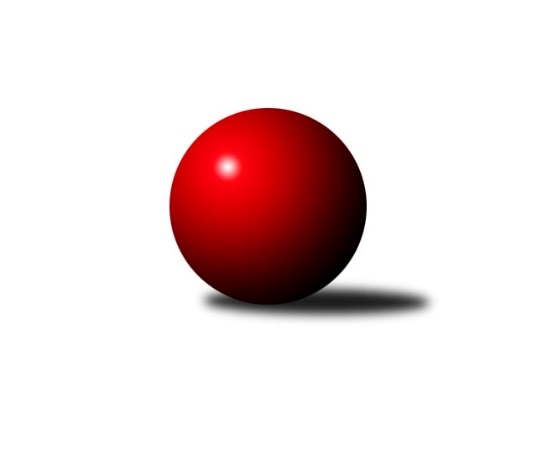 Č.13Ročník 2017/2018	19.1.2018Nejlepšího výkonu v tomto kole: 2778 dosáhlo družstvo: SK SC Svitavy-Lány AVýchodočeský přebor skupina B 2017/2018Výsledky 13. kolaSouhrnný přehled výsledků:SKK Náchod B	- KK Zalabák Smiřice B	12:4	2646:2463		19.1.SK Solnice A	- TJ Tesla Pardubice B	16:0	2458:2230		19.1.SK SC Svitavy-Lány A	- KK Dobruška B	12:4	2778:2527		19.1.SKPK Hradec Králové B	- SKPK Hradec Králové A	14:2	2651:2563		19.1.TJ Start Rychnov n/K C	- SK SC Svitavy-Lány B	4:12	2635:2703		19.1.SK Kuželky Přelouč A	- KK Vysoké Mýto B	13:3	2562:2541		19.1.Tabulka družstev:	1.	SK SC Svitavy-Lány A	13	11	0	2	146 : 62 	 	 2618	22	2.	SK Solnice A	13	10	0	3	145 : 63 	 	 2581	20	3.	SKPK Hradec Králové B	13	8	1	4	130 : 78 	 	 2541	17	4.	SKK Náchod B	13	8	1	4	115 : 93 	 	 2564	17	5.	KK Vysoké Mýto B	13	8	0	5	116 : 92 	 	 2567	16	6.	SK Kuželky Přelouč A	13	7	0	6	108 : 100 	 	 2561	14	7.	SK SC Svitavy-Lány B	13	5	0	8	99 : 109 	 	 2550	10	8.	KK Zalabák Smiřice B	13	5	0	8	78 : 130 	 	 2445	10	9.	SKPK Hradec Králové A	13	4	1	8	90 : 118 	 	 2528	9	10.	TJ Start Rychnov n/K C	13	4	1	8	85 : 123 	 	 2565	9	11.	TJ Tesla Pardubice B	13	3	0	10	70 : 138 	 	 2410	6	12.	KK Dobruška B	13	3	0	10	66 : 142 	 	 2458	6Podrobné výsledky kola:	 SKK Náchod B	2646	12:4	2463	KK Zalabák Smiřice B	Daniel Majer	 	 199 	 214 		413 	 0:2 	 438 	 	211 	 227		Roman Vrabec	Jiří ml. Doucha ml.	 	 228 	 243 		471 	 2:0 	 401 	 	189 	 212		Luděk Sukup	Miloš Voleský	 	 214 	 227 		441 	 2:0 	 396 	 	182 	 214		Markéta Novotná	Jaroslav Špicner	 	 253 	 231 		484 	 2:0 	 397 	 	204 	 193		Václav Novotný	Miroslav Tomeš	 	 237 	 221 		458 	 2:0 	 400 	 	214 	 186		Martin Matějček	David Stára *1	 	 159 	 220 		379 	 0:2 	 431 	 	211 	 220		Karel Josefrozhodčí: střídání: *1 od 43. hodu Jaroslav DlohoškaNejlepší výkon utkání: 484 - Jaroslav Špicner	 SK Solnice A	2458	16:0	2230	TJ Tesla Pardubice B	Ivana Bartoníčková	 	 207 	 200 		407 	 2:0 	 405 	 	201 	 204		Oldřich Hubáček	Václav Balous	 	 198 	 192 		390 	 2:0 	 388 	 	181 	 207		Milan Novák	Pavel Píč	 	 229 	 197 		426 	 2:0 	 319 	 	153 	 166		Patricie Hubáčková	Martin Nosek	 	 202 	 204 		406 	 2:0 	 355 	 	183 	 172		Jana Bulisová	Rudolf Stejskal	 	 212 	 214 		426 	 2:0 	 366 	 	187 	 179		Petra Stránská	Milan Hrubý	 	 202 	 201 		403 	 2:0 	 397 	 	211 	 186		Martina Novákovározhodčí: Nejlepšího výkonu v tomto utkání: 426 kuželek dosáhli: Pavel Píč, Rudolf Stejskal	 SK SC Svitavy-Lány A	2778	12:4	2527	KK Dobruška B	Klára Pekařová	 	 241 	 257 		498 	 2:0 	 404 	 	196 	 208		Lukáš Fanc	Jakub Jirčík	 	 226 	 233 		459 	 2:0 	 395 	 	186 	 209		Petr Brandejs	Jakub Zelinka	 	 270 	 229 		499 	 2:0 	 396 	 	192 	 204		Marie Frydrychová	Jiří Hanuš	 	 228 	 203 		431 	 0:2 	 469 	 	210 	 259		Ivo Janda	Vlastimil Krátký	 	 242 	 237 		479 	 2:0 	 427 	 	194 	 233		Josef Petera	Petr Rus	 	 204 	 208 		412 	 0:2 	 436 	 	226 	 210		Petr Havlíkrozhodčí: Nejlepší výkon utkání: 499 - Jakub Zelinka	 SKPK Hradec Králové B	2651	14:2	2563	SKPK Hradec Králové A	Ladislav Mikolášek	 	 231 	 219 		450 	 2:0 	 419 	 	225 	 194		Martin Šolc	Jiří Vaníček	 	 225 	 194 		419 	 2:0 	 401 	 	220 	 181		Ludmila Skutilová	Miloš Kvapil	 	 206 	 210 		416 	 0:2 	 446 	 	237 	 209		Jiří Prokop	Filip Ivan	 	 225 	 234 		459 	 2:0 	 450 	 	224 	 226		Leoš Glazunov	Martin Holý	 	 229 	 218 		447 	 2:0 	 430 	 	208 	 222		Petr Skutil	Petr Víšek	 	 240 	 220 		460 	 2:0 	 417 	 	207 	 210		Jaroslav Gütlerrozhodčí: Nejlepší výkon utkání: 460 - Petr Víšek	 TJ Start Rychnov n/K C	2635	4:12	2703	SK SC Svitavy-Lány B	Pavel Krejčík	 	 238 	 222 		460 	 2:0 	 435 	 	233 	 202		Jiří Klusák	Lubomír Šípek	 	 208 	 224 		432 	 0:2 	 461 	 	220 	 241		Emil Uherka	Věra Moravcová	 	 179 	 222 		401 	 0:2 	 479 	 	233 	 246		Gabriela Rusová	Jan Zeman	 	 206 	 229 		435 	 0:2 	 453 	 	250 	 203		Tomáš Štol	Ladislav Urbánek	 	 222 	 229 		451 	 0:2 	 457 	 	223 	 234		Zdeněk Dokoupil	Jaroslav Šmejda	 	 237 	 219 		456 	 2:0 	 418 	 	214 	 204		Jiří Rusrozhodčí: Nejlepší výkon utkání: 479 - Gabriela Rusová	 SK Kuželky Přelouč A	2562	13:3	2541	KK Vysoké Mýto B	Pavel Klička	 	 215 	 233 		448 	 2:0 	 424 	 	221 	 203		Petr Dlouhý	Tomáš Sukdolák	 	 217 	 225 		442 	 1:1 	 442 	 	239 	 203		Václav Perchlík st.	Petr Zeman	 	 199 	 213 		412 	 2:0 	 398 	 	190 	 208		Leoš Bartheldi	Tomáš Jarolím	 	 224 	 210 		434 	 2:0 	 401 	 	217 	 184		Pavel Jandera	Karel Lang	 	 222 	 228 		450 	 2:0 	 419 	 	197 	 222		Jan Chleboun	David Sukdolák	 	 195 	 181 		376 	 0:2 	 457 	 	228 	 229		Tomáš Brzlínekrozhodčí: Nejlepší výkon utkání: 457 - Tomáš BrzlínekPořadí jednotlivců:	jméno hráče	družstvo	celkem	plné	dorážka	chyby	poměr kuž.	Maximum	1.	Jaroslav Šmejda 	TJ Start Rychnov n/K C	454.69	308.3	146.4	4.9	6/6	(515)	2.	Vlastimil Krátký 	SK SC Svitavy-Lány A	452.89	301.0	151.9	3.9	6/6	(503)	3.	Ladislav Urbánek 	TJ Start Rychnov n/K C	452.57	301.1	151.4	4.0	5/6	(490)	4.	Pavel Píč 	SK Solnice A	447.78	302.9	144.9	4.4	6/7	(494)	5.	Jakub Zelinka 	SK SC Svitavy-Lány A	447.25	300.6	146.7	4.9	6/6	(499)	6.	Jaroslav Hažva 	KK Zalabák Smiřice B	446.26	299.1	147.2	4.6	7/8	(511)	7.	Vladimír Gütler 	KK Dobruška B	442.37	307.4	135.0	5.1	6/7	(467)	8.	Emil Uherka 	SK SC Svitavy-Lány B	442.10	296.6	145.5	4.7	5/7	(471)	9.	Martin Holý 	SKPK Hradec Králové B	441.30	295.7	145.6	4.6	5/6	(471)	10.	Tomáš Sukdolák 	SK Kuželky Přelouč A	440.40	299.3	141.1	5.4	6/6	(513)	11.	Jiří ml. Doucha  ml.	SKK Náchod B	440.35	298.5	141.8	5.6	7/7	(497)	12.	Lukáš Vadlejch 	SKPK Hradec Králové A	439.29	298.9	140.4	4.9	7/7	(472)	13.	Václav Perchlík  st.	KK Vysoké Mýto B	438.43	295.7	142.7	6.0	7/7	(463)	14.	Petr Víšek 	SKPK Hradec Králové B	438.13	300.6	137.5	5.1	6/6	(520)	15.	Petr Dlouhý 	KK Vysoké Mýto B	437.46	297.7	139.8	5.3	6/7	(476)	16.	Tomáš Brzlínek 	KK Vysoké Mýto B	437.21	299.1	138.1	5.0	7/7	(480)	17.	Jan Jakube 	SK Kuželky Přelouč A	436.67	301.6	135.0	4.0	5/6	(456)	18.	Karel Lang 	SK Kuželky Přelouč A	435.53	299.6	135.9	5.4	5/6	(485)	19.	Miloš Voleský 	SKK Náchod B	435.43	302.1	133.3	6.0	7/7	(495)	20.	Filip Ivan 	SKPK Hradec Králové B	435.35	294.1	141.3	4.7	5/6	(459)	21.	Jaroslav Špicner 	SKK Náchod B	435.32	295.8	139.5	5.4	5/7	(484)	22.	Jakub Jirčík 	SK SC Svitavy-Lány A	435.06	301.5	133.5	5.5	5/6	(472)	23.	Jiří Hanuš 	SK SC Svitavy-Lány A	434.69	295.5	139.1	5.0	5/6	(473)	24.	Rudolf Stejskal 	SK Solnice A	433.96	294.4	139.6	4.8	7/7	(479)	25.	Zdeněk Dokoupil 	SK SC Svitavy-Lány B	433.81	297.6	136.2	5.1	7/7	(480)	26.	Pavel Klička 	SK Kuželky Přelouč A	433.41	285.6	147.8	2.7	5/6	(473)	27.	Gabriela Rusová 	SK SC Svitavy-Lány B	431.76	298.4	133.3	7.5	5/7	(491)	28.	Martin Nosek 	SK Solnice A	431.60	300.0	131.6	6.4	5/7	(451)	29.	David Stára 	SKK Náchod B	431.23	301.2	130.1	7.5	7/7	(494)	30.	Klára Pekařová 	SK SC Svitavy-Lány A	430.83	294.8	136.1	4.0	5/6	(498)	31.	Milan Novák 	SK SC Svitavy-Lány A	430.44	302.4	128.1	7.8	6/6	(487)	32.	Marie Frydrychová 	KK Dobruška B	428.10	293.2	134.9	6.4	7/7	(457)	33.	Jiří Tesař 	SKK Náchod B	427.08	299.4	127.7	8.9	5/7	(461)	34.	Milan Hrubý 	SK Solnice A	426.27	296.7	129.6	4.7	7/7	(463)	35.	Martin Šolc 	SKPK Hradec Králové A	425.78	303.2	122.6	7.0	6/7	(481)	36.	Milan Novák 	TJ Tesla Pardubice B	425.50	294.5	131.0	7.5	8/8	(470)	37.	Jan Zeman 	TJ Start Rychnov n/K C	425.43	294.4	131.0	7.9	5/6	(465)	38.	Jiří Klusák 	SK SC Svitavy-Lány B	425.21	293.3	131.9	6.7	7/7	(487)	39.	Petr Zeman 	SK Kuželky Přelouč A	425.20	298.3	126.9	5.6	5/6	(462)	40.	Pavel Jandera 	KK Vysoké Mýto B	424.25	294.5	129.8	7.1	6/7	(475)	41.	Jiří Prokop 	SKPK Hradec Králové A	424.17	301.2	123.0	7.4	7/7	(459)	42.	Jana Bulisová 	TJ Tesla Pardubice B	424.10	292.2	131.9	9.2	8/8	(454)	43.	Pavel Krejčík 	TJ Start Rychnov n/K C	423.22	298.8	124.4	8.4	6/6	(460)	44.	Ivo Janda 	KK Dobruška B	422.43	293.2	129.2	7.4	7/7	(469)	45.	Leoš Glazunov 	SKPK Hradec Králové A	421.67	294.0	127.7	7.6	6/7	(475)	46.	Jiří Rus 	SK SC Svitavy-Lány B	421.64	293.9	127.7	6.7	6/7	(466)	47.	Leoš Bartheldi 	KK Vysoké Mýto B	420.90	290.2	130.7	5.9	6/7	(469)	48.	Jan Chleboun 	KK Vysoké Mýto B	420.86	292.0	128.8	7.5	7/7	(467)	49.	Václav Balous 	SK Solnice A	420.79	294.3	126.5	6.6	7/7	(469)	50.	Miroslav Tomeš 	SKK Náchod B	420.71	291.0	129.7	6.6	7/7	(463)	51.	Lubomír Šípek 	TJ Start Rychnov n/K C	420.62	293.0	127.6	8.8	6/6	(480)	52.	Petr Rus 	SK SC Svitavy-Lány A	417.79	294.0	123.8	7.1	4/6	(451)	53.	Petr Skutil 	SKPK Hradec Králové A	414.14	296.5	117.7	8.5	7/7	(438)	54.	Jiří Vaníček 	SKPK Hradec Králové B	414.00	287.8	126.2	5.5	6/6	(478)	55.	Ladislav Mikolášek 	SKPK Hradec Králové B	412.50	287.6	124.9	5.8	6/6	(451)	56.	Ilona Sýkorová 	TJ Start Rychnov n/K C	411.86	285.1	126.8	8.4	6/6	(453)	57.	Martina Nováková 	TJ Tesla Pardubice B	411.43	287.5	123.9	10.0	8/8	(431)	58.	Roman Vrabec 	KK Zalabák Smiřice B	410.58	285.1	125.5	7.8	8/8	(455)	59.	Petr Hanuš 	SK Kuželky Přelouč A	410.19	285.4	124.8	7.1	4/6	(440)	60.	Josef Pardubský 	SKPK Hradec Králové B	409.05	283.4	125.6	7.7	6/6	(459)	61.	Ludmila Skutilová 	SKPK Hradec Králové A	408.62	288.6	120.0	7.4	6/7	(442)	62.	Jindřich Jukl 	SK SC Svitavy-Lány B	408.46	289.1	119.4	8.2	6/7	(439)	63.	Luděk Sukup 	KK Zalabák Smiřice B	407.92	283.0	124.9	8.4	8/8	(483)	64.	Tomáš Jarolím 	SK Kuželky Přelouč A	405.08	286.4	118.7	8.1	5/6	(435)	65.	Lukáš Fanc 	KK Dobruška B	401.60	283.6	118.0	10.9	5/7	(447)	66.	Jaroslav Dlohoška 	SKK Náchod B	397.45	282.0	115.5	9.2	5/7	(437)	67.	Karel Josef 	KK Zalabák Smiřice B	396.13	283.0	113.2	12.2	6/8	(456)	68.	Josef Petera 	KK Dobruška B	396.11	280.4	115.7	10.0	6/7	(459)	69.	Petra Stránská 	TJ Tesla Pardubice B	389.80	279.4	110.4	10.3	8/8	(447)	70.	Oldřich Hubáček 	TJ Tesla Pardubice B	382.05	274.3	107.7	11.6	7/8	(410)	71.	Patricie Hubáčková 	TJ Tesla Pardubice B	368.83	265.8	103.0	14.8	6/8	(401)	72.	Markéta Novotná 	KK Zalabák Smiřice B	366.75	261.7	105.1	12.6	6/8	(397)		Jiří Bartoníček 	SK Solnice A	478.83	314.0	164.8	1.0	2/7	(527)		Tomáš Štol 	SK SC Svitavy-Lány B	452.33	305.5	146.8	7.3	2/7	(466)		Pavel Doležal 	KK Vysoké Mýto B	444.75	296.3	148.5	4.5	1/7	(456)		Jiří Hroneš 	KK Zalabák Smiřice B	441.33	293.2	148.1	4.1	3/8	(468)		Pavel Nosek 	SK Solnice A	436.00	291.8	144.3	3.0	2/7	(462)		Ondřej Pecza 	KK Vysoké Mýto B	434.00	285.0	149.0	5.0	1/7	(434)		Josef Širůček 	SK SC Svitavy-Lány B	433.50	297.0	136.5	7.5	2/7	(459)		Jaroslav Černý 	KK Dobruška B	432.00	309.0	123.0	5.5	1/7	(464)		Miloslav Vaněk 	TJ Tesla Pardubice B	430.00	296.0	134.0	10.0	1/8	(430)		Iva Jetmarová 	SK SC Svitavy-Lány B	429.00	300.0	129.0	9.0	1/7	(429)		David Sukdolák 	SK Kuželky Přelouč A	427.50	295.5	132.0	8.0	2/6	(479)		Josef Ledajaks 	KK Vysoké Mýto B	427.00	303.0	124.0	7.0	1/7	(427)		Pavel Dymák 	SK Solnice A	426.00	293.3	132.7	3.0	1/7	(428)		Bohuslav Trejtnar 	SKPK Hradec Králové B	425.67	290.7	135.0	5.7	1/6	(447)		Jiří Vokřál 	KK Zalabák Smiřice B	423.67	289.3	134.3	6.3	3/8	(485)		Jaroslav Němeček 	SKPK Hradec Králové A	419.61	290.1	129.5	7.8	3/7	(464)		Miloš Kvapil 	SKPK Hradec Králové B	419.33	283.0	136.3	6.0	3/6	(437)		Zdeněk Tobiška 	SK Solnice A	419.00	277.0	142.0	4.0	1/7	(419)		Jaroslav Gütler 	SKPK Hradec Králové A	417.00	283.0	134.0	6.0	1/7	(417)		Václav Novotný 	KK Zalabák Smiřice B	413.75	286.5	127.3	8.8	4/8	(457)		Daniel Majer 	SKK Náchod B	411.50	284.0	127.5	4.0	1/7	(413)		Michal Jasanský 	KK Vysoké Mýto B	411.00	274.0	137.0	9.0	1/7	(411)		Miroslav Zeman 	SK SC Svitavy-Lány B	410.25	282.3	128.0	7.4	4/7	(422)		Matěj Drábek 	TJ Tesla Pardubice B	409.17	290.6	118.6	11.8	3/8	(413)		Ivana Bartoníčková 	SK Solnice A	408.33	286.7	121.7	9.3	1/7	(425)		Andrea Kumštová 	SK Solnice A	405.00	303.0	102.0	12.0	1/7	(405)		Petr Kosejk 	SK Solnice A	403.00	282.0	121.0	8.3	4/7	(434)		Václav Buřil 	TJ Start Rychnov n/K C	400.00	277.0	123.0	11.0	1/6	(400)		Pavel Šido 	KK Zalabák Smiřice B	399.00	303.0	96.0	20.0	1/8	(399)		Petr Brandejs 	KK Dobruška B	396.63	282.9	113.8	11.9	4/7	(431)		Vladimír Sonnevend 	SK Solnice A	395.33	290.0	105.3	11.3	3/7	(405)		Jan Zelinka 	SK SC Svitavy-Lány B	395.00	289.0	106.0	11.0	1/7	(395)		Jiří Frinta 	KK Dobruška B	394.06	285.5	108.6	10.4	4/7	(471)		Lukáš Hubáček 	TJ Tesla Pardubice B	393.00	276.0	117.0	13.0	1/8	(393)		Věra Moravcová 	TJ Start Rychnov n/K C	390.50	281.5	109.0	10.0	1/6	(401)		Martin Matějček 	KK Zalabák Smiřice B	386.88	283.1	103.8	13.3	4/8	(429)		Petr Havlík 	KK Dobruška B	383.67	275.2	108.5	10.7	3/7	(436)		Jaroslav Kejzlar 	TJ Start Rychnov n/K C	379.00	254.0	125.0	10.0	1/6	(379)		Marie Drábková 	TJ Tesla Pardubice B	372.00	276.0	96.0	14.0	1/8	(372)		Milan Hašek 	KK Dobruška B	367.67	277.7	90.0	16.0	3/7	(431)		Petr Šubjak 	KK Zalabák Smiřice B	365.00	270.0	95.0	18.0	1/8	(365)		Jaroslav Polanský 	KK Vysoké Mýto B	327.00	248.0	79.0	21.0	1/7	(327)Sportovně technické informace:Starty náhradníků:registrační číslo	jméno a příjmení 	datum startu 	družstvo	číslo startu20328	Jakub Jirčík	19.01.2018	SK SC Svitavy-Lány A	2x438	Emil Uherka	19.01.2018	SK SC Svitavy-Lány B	2x24449	Jakub Zelinka	19.01.2018	SK SC Svitavy-Lány A	2x14271	Gabriela Rusová	19.01.2018	SK SC Svitavy-Lány B	2x6031	Petr Rus	19.01.2018	SK SC Svitavy-Lány A	2x435	Jiří Rus	19.01.2018	SK SC Svitavy-Lány B	2x24450	Vlastimil Krátký	19.01.2018	SK SC Svitavy-Lány A	2x24237	Jiří Klusák	19.01.2018	SK SC Svitavy-Lány B	2x22662	Jiří Hanuš	19.01.2018	SK SC Svitavy-Lány A	2x24177	Zdeněk Dokoupil	19.01.2018	SK SC Svitavy-Lány B	2x21756	Miloš Kvapil	19.01.2018	SKPK Hradec Králové B	1x20475	Petr Skutil	19.01.2018	SKPK Hradec Králové A	2x3833	Leoš Glazunov	19.01.2018	SKPK Hradec Králové A	2x16018	Martin Holý	19.01.2018	SKPK Hradec Králové B	2x21828	Ludmila Skutilová	19.01.2018	SKPK Hradec Králové A	2x22144	Filip Ivan	19.01.2018	SKPK Hradec Králové B	2x22220	Daniel Majer	19.01.2018	SKK Náchod B	1x6130	Miloš Voleský	19.01.2018	SKK Náchod B	2x11937	Ladislav Mikolášek	19.01.2018	SKPK Hradec Králové B	2x4	Jaroslav Gütler	19.01.2018	SKPK Hradec Králové A	1x27	Martin Šolc	19.01.2018	SKPK Hradec Králové A	2x21759	Jiří Vaníček	19.01.2018	SKPK Hradec Králové B	2x21757	Jiří Prokop	19.01.2018	SKPK Hradec Králové A	2x21755	Petr Víšek	19.01.2018	SKPK Hradec Králové B	2x21100	David Stára	19.01.2018	SKK Náchod B	2x19774	Petr Brandejs	19.01.2018	KK Dobruška B	1x712	Pavel Jandera	19.01.2018	KK Vysoké Mýto B	1x
Hráči dopsaní na soupisku:registrační číslo	jméno a příjmení 	datum startu 	družstvo	Program dalšího kola:14. kolo31.1.2018	st	17:00	SKPK Hradec Králové A - SK SC Svitavy-Lány A	1.2.2018	čt	17:00	KK Zalabák Smiřice B - SK Kuželky Přelouč A	2.2.2018	pá	17:00	KK Vysoké Mýto B - TJ Start Rychnov n/K C	2.2.2018	pá	17:00	SK SC Svitavy-Lány B - SKPK Hradec Králové B	2.2.2018	pá	17:00	KK Dobruška B - SK Solnice A	2.2.2018	pá	17:00	TJ Tesla Pardubice B - SKK Náchod B	Nejlepší šestka kola - absolutněNejlepší šestka kola - absolutněNejlepší šestka kola - absolutněNejlepší šestka kola - absolutněNejlepší šestka kola - dle průměru kuželenNejlepší šestka kola - dle průměru kuželenNejlepší šestka kola - dle průměru kuželenNejlepší šestka kola - dle průměru kuželenNejlepší šestka kola - dle průměru kuželenPočetJménoNázev týmuVýkonPočetJménoNázev týmuPrůměr (%)Výkon2xJakub ZelinkaSvitavy-Lány A4993xJaroslav ŠpicnerNáchod B112.664843xKlára PekařováSvitavy-Lány A4982xJakub ZelinkaSvitavy-Lány A112.44993xJaroslav ŠpicnerNáchod B4842xKlára PekařováSvitavy-Lány A112.174982xGabriela RusováSvitavy-Lány B4792xGabriela RusováSvitavy-Lány B110.784795xVlastimil KrátkýSvitavy-Lány A4794xJiří ml. Doucha ml.Náchod B109.634714xJiří ml. Doucha ml.Náchod B4715xVlastimil KrátkýSvitavy-Lány A107.89479